                                                                     Інформація                           про проведення Тижня знань Правил дорожнього руху на тему:                                    «Світлофор нам всім моргає, до порядку закликає».                                              Нерубайська ЗШ І-ІІ ступенів .                                                                     2020 рік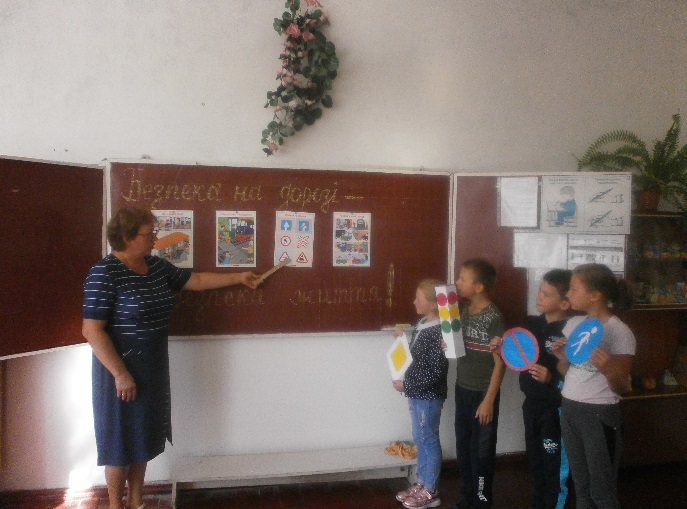 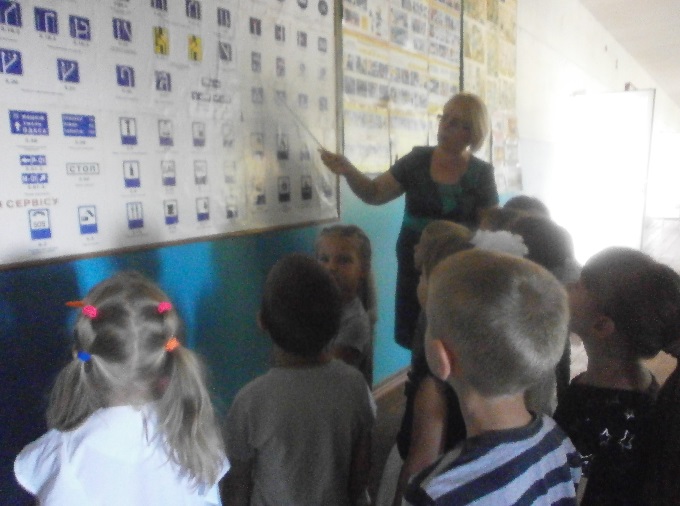 Класний керівник 4 класу Крижановська Т.М.            Класний керівник 1 класу Панасенко Н.О.                             провела бесіду «Для чого нам потрібні дорожні         провела Єдиний урок «Безпека на дорозі –                  знаки»                                                                               безпека життя»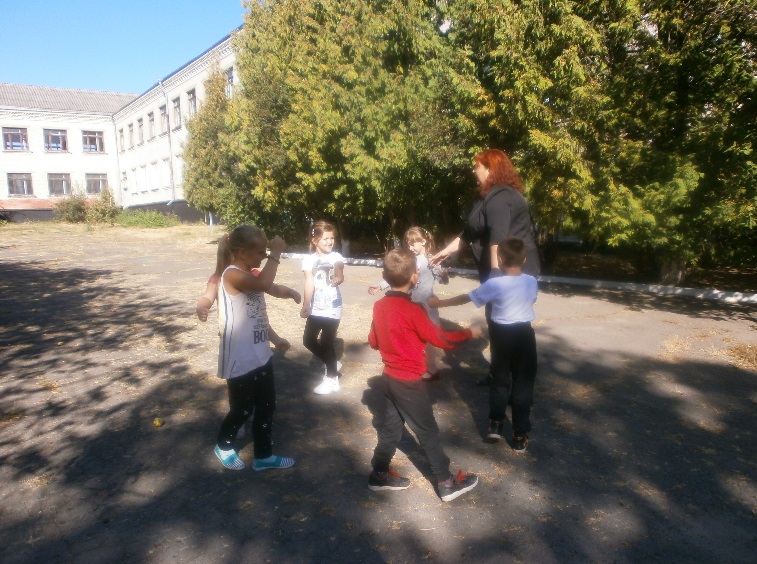 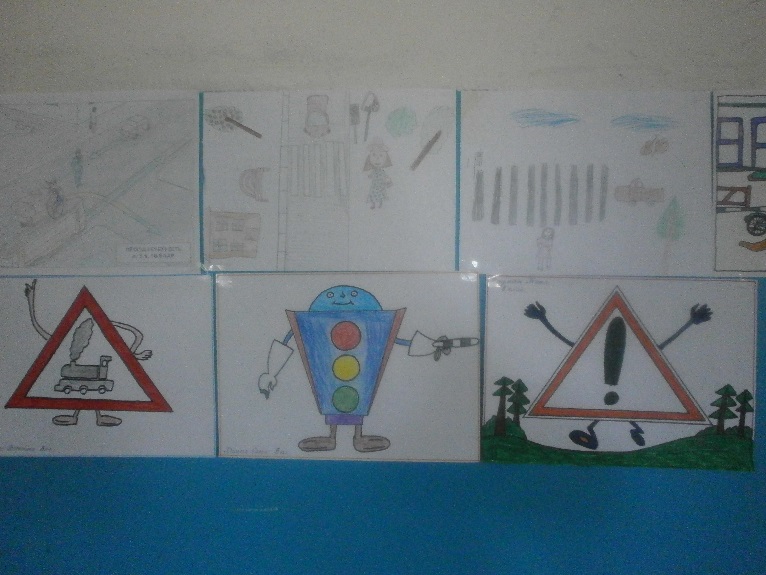      Класний керівник 2 класу Удовіченко Т.Ф.                У школі був проведений конкурс малюнка           провела рухливу гру «Стоп!»                                                                        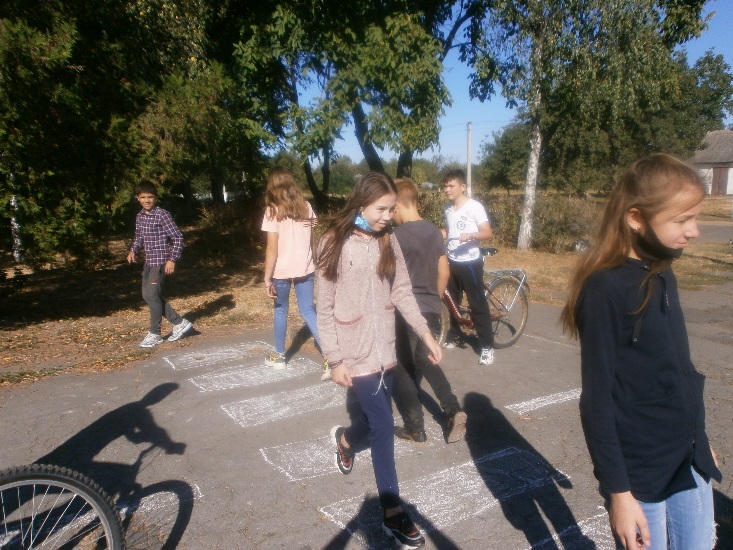 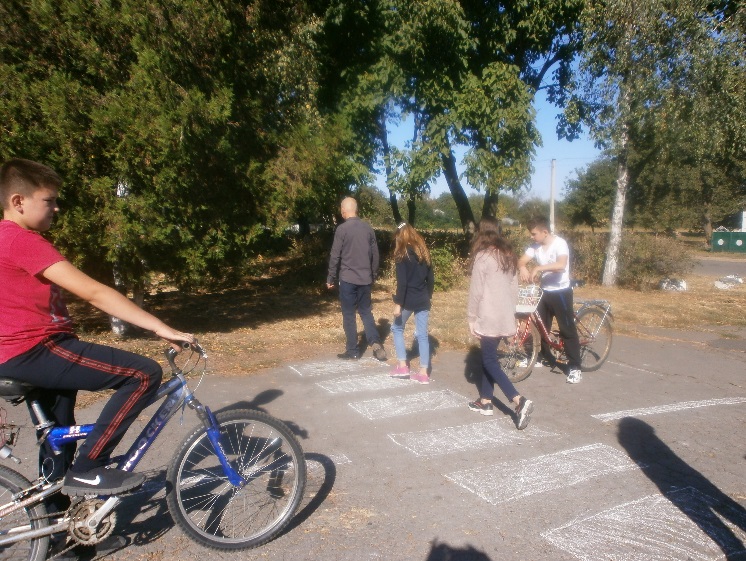                                 Учитель Хащеватський Е.О. провів Велоестафету з учнями 7 класу